汕头大学医学院技术服务招标项目招   标   文   件招标编号：设2021-7-13项目名称：测序技术服务20210713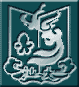 (欢迎访问我们的网站:http://www.med.stu.edu.cn)汕头大学医学院2021．7.13目  录第一部分  投标须知、招标项目说明投标人须知招标项目的名称、性质和数量投标报价方式及报价要求提交投标书的方式、地点和截止日期评（议）标原则开标、评标、定标评标过程的保密性第二部分  技术规格要求和交货日期等项目内容数量主要技术指标、技术服务要求、时间技术服务质量及售后服务要求第三部分  合同样本第四部分  投标书格式第一部分  投标须知、招标项目说明一、投标人须知投标文件要求：正本（含资质文件）一份，副本五份[内容与正本一致]。2.供应商资格要求   （1）具有独立承担民事责任的能力，投标人须在中国境内注册。   （2）参加本项目招标采购活动前三年内，在经营活动中没有重大违法记录（投标人自行提供书面声明）。（3）投标人单位负责人为同一人或者存在控股、管理关系的不同单位，不得参加本次投标。（4）投标人未被列入“信用中国”网站失信被执行人、重大税收违法案件严重违法失信行为记录名单。（5）本项目不接受联合体投标。投标人拿到招标书后，如有疑问，可在投标截止日期内与招标有关联系人联系。投标书和签定合同要求企业法人或企业法人授权委托代表签名方为有效。如有必要，投标人应接受招标人的答辩要求。投标时每个投标单位向我院缴交人民币一百五十元资料费向我院缴交资料费时用此专用户头：单位名称：（汕头大学医学院 ）  帐号：（705557744822 ）  开户行：（中行嘉泰支行） 投标人必须接受货到后验收合格方给予付款的条款。二、招标项目的名称汕头大学医学院测序技术服务招标项目(预算：135000元）三、投标报价方式及报价要求报价方式：仅以人民币报价。四、提交投标书的方式、地点和截止时间投标书必须以密封加盖骑缝章的形式送达汕头新陵路22号汕头大学医学院设备科联系人：方冶、杨成瑜联系电话：（0754）88900477传真电话：（0754）88900305投标截止时间：2021年7月23日上午9:30(北京时间)五、评（议）标原则   1.本次采购采用综合评分法，按分数高低选出中标候选人。   2. 评分表：六、开标、评标、定标招标人将组织公开开标,必要时通知投标人现场答辩。招标人将仅对确认为符合招标文件要求的投标进行评价和比较。合同将授予符合招标文件条件并对买方最为有利的投标人，招标人没有义务必须接受最低报价的投标。招标人有权在定标以前拒绝任何或全部投标，对由此造成对投标人的影响不负任何责任，同时对此不做任何解释。招标人可以接受投标货物中的任何一项、几项或全部，并有权在授予合同时改变订货的数量。七、评标过程的保密性公开开标后，直至向中标的投标人授予合同时止，凡与审查、澄清、评价和比较投标有关的资料以及授标意见等，均不得向投标人及与评标无关的其他人透露。在评标过程中，如果投标人试图在投标文件审查、澄清、比较及授予合同方面向买方施加任何影响，其投标将被拒绝。第二部分  技术服务内容、技术指标要求等 预算：135000元服务内容：一、名称：食管癌变样本转录组测序+蛋白质组 DIA检测分析二、技术目标：完成 30个食管癌变标本的转录组测序分析和蛋白质组 DIA分析，并进行转录组+蛋白质组联合分析。三、仪器和检测方法要求：转录组学：基于Illumina技术测序平台，利用双末端测序（Paired-End）的方法完成转录组测序分析。蛋白质组学：基于Thermo Q Exactive TM系列/ Orbitrap Exploris 480高分辨质谱仪，完成蛋白组DIA检测并对数据进行质控/分析。四、技术内容：1、完成30例食管癌变样品转录组信息采集，完成组织核酸提取，并进行库检、检测，提供检测报告单，对合格样本进行文库构建，检测合格后上机测序，每个样本的目标采集、可供分析的数据量不少于8G的clean data，并完成相应的信息分析及甲方要求的个性化分析完成；30例食管癌变样品蛋白质组信息采集，完成组织蛋的提取、定量和检测，提供检测报告单，搜库和质谱检测，可供分析的蛋白质鉴定结果要达到8000个，并完成常规分析及甲方要求的个性化分析2、信息分析2.1转录组分析内容对原始数据进行去除接头、污染序列及低质量 reads 的处理数据产出统计及测序数据的成分和质量评估参考序列比对分析可变剪切分析融合基因分析SNP/InDel分析基因表达水平分析样本间基因表达水平的相关性分析主成分分析基因差异表达分析差异表达基因的GO富集分析差异表达基因的KEGG富集分析差异表达基因的蛋白质互作网络分析WGCNA分析GSEA分析差异表达基因的DO富集分析差异表达基因的DisGeNET富集分析差异表达基因的Reactome富集分析其他个性化、高级分析，以及甲方要求的个性化分析（甲方满意为止）2.2 DIA蛋白质组分析原始数据搜库解谱DDA、DIA数据进行质控总蛋白功能注释蛋白质定量结果蛋白差异分析差异蛋白富集分析差异蛋白互作分析其他个性化、高级分析，以及甲方要求的个性化分析（甲方满意为止）2.3 多组学联合分析及其甲方要求的个性化分析（甲方满意为止）3、乙方保证实验结果、数据的真实、可靠，并提供实验记录与签名技术质量及售后服务要求1、技术质量要求：转录组指标：文库质检合格后，测序Q20＞90% ,Q30＞85%，每个文库数据产出不低于目标数据量的98%。每个样本的目标采集、可供分析的数据量不少于8G的clean data。蛋白质组指标：DDA建库合格后，样品进行DIA检测分析，数据质控：CV＞0.9；可供分析的蛋白质鉴定结果要达到8000个。 2、售后服务要求：每例实验需提供明细实验步骤和结果，包括所有测序原始数据，个性化生物信息学数据分析；如因供应商原因导致项目失败，如服务或产品质量不合格等，供应商承担全部责任并退还付款。项目周期：转录组项目核酸提取、库检、检测、建库、上机与分析不超过45个自然日；蛋白质组项目蛋白提取、多肽、搜库、上机与分析不超过45个自然日。数据存贮周期：不少于6个月。保密内容：原始资料、技术路线、实验报告及与实验有关的资料结果、服务价格，以及甲方及甲方工作人员因履行本合同而了解、知悉的乙方商业秘密与技术秘密。保密期限：自合同生效日起永久保密。第三部分          合同（参考样本）                                     合同编号：         .需  方（甲方）：                       签订时间：供  方（乙方）：                       签订地点：    根据《中华人民共和国经济合同法》及______年__月__日汕头大学医学院“医学仪器与办公设备______号”招标文件和依据次文件产生的中标结果，经甲、乙双方平等协商，签订本合同。设备或服务具体技术指标以供方投标书为准服务费用报价1、服务报价：     2.设备报价三. 设备质量要求及供方对质量负责的条件和期限（服务类项目由用户另行指定）：供方提供的设备必须符合中华人民共和国国家安全环保标准、教育部的有关规定以及该产品的出厂标准。供方提供的设备必须是全新的原装设备（含零部件、配件、随机工具等），表面无划伤、无碰撞。因设备的质量问题发生争议，由广东省或汕头市商检部门进行质量鉴定。设备符合质量标准的，鉴定费由需方承担；设备不符合质量标准的，鉴定费由供方承担。供方对系统设备提供一年的维修保养期。在保养期内，如货品非因需方的人为原因而出现的质量问题由供方负责包修、包换或包退，并承担修理、调换或退货的实际费用。供方不能修理或不能调换，均按不能交货处理，供方应退回100%设备款。设备原厂保修期超过一年的，供方应按保修承诺提供保修服务。四. 交货及验收（服务类项目由用户另行指定）：竣工时间：合同签定后20天内。产品必须具备出厂合格证。供方应将所供设备的用户手册、保修手册、有关资料及配件、随机工具等交付给需方。交货地点：汕头大学医学院货物的验收：全部货物现场开封，设备在现场安装过程中，如发生与供货合同条款不符的设备，用户提出异议，供货商应无条件更换。其它验收细则以投标商在投标书中提供的设备技术资料及双方签订的合同条款为准。五. 付款：货物或服务验收合格后一星期内付清全款。六. 违约责任（服务类项目由用户另行指定）：供方未能交付设备，则向需方支付设备总金额5%的违约金。供方交付的设备不符合合同规定的，需方有权拒收，供方向需方支付货款总金额5%的违约金。需方无正当理由拒收设备，拒付货款的，需方向供方偿付设备总金额5%的违约金。供方逾期交付设备，则每日按合同总额3‰向对方偿付违约金。逾期交付超过15天，需方有权终止合同，则供方向需方偿付设备总金额7.5%的违约金。需方逾期付款，则每日按合同总额3‰向供方偿付违约金。七.售后服务八．技术支持及培训九. 合同的仲裁本合同发生争议，由双方协商或调解解决，协商或调解不成时向签订合同所在地人民法院起诉。第四部分    投  标  书（格式）致：汕头大学医学院：根据你们第设           号（招标编号）招标文件要求，                （全名及职衔）经正式授权并以投标人                             （投标人名称、地址）的名义投标。提交下述文件正本一份和副本一式五份。投标书；开标一览表；设备配置一览表；服务承诺书；签字代表在此声明并同意：   １.我们愿意遵守招标人招标文件中的各项规定，供应符合“技术规范”所要求的设备，投标总报价为：         元。   ２.我们同意本投标自投标截止日起30天内有效。如果我们的投标被接受，则直至合同生效时止，本投标始终有效。   ３.我们已经详细地阅读了全部招标文件及附件，包括澄清及参考文件（如果有的话），我们完全理解并同意放弃对这方面有不明及误解的权利。   ４.我们同意提供招标人要求的有关投标的其他资料。   ５.我们理解，招标人并无义务必须接受最低报价的投标或其他任何投标。   ６.所有有关本次投标的函电请寄：                     授权代表（签名）:                          职      位:                                投标方名称:                                投标方印章:                                电  话：           传  真：            E_mail:投标书附件1：开标一览表投标方名称：                     ，招标编号：                                                       金额单位：元  人民币投标书附件2：服务承诺书（格式）致：汕头大学医学院：根据你们第设            号（招标编号）招标书，我们同意招标文件中有关服务的要求，对所投的技术服务承诺如下服务：特此承诺！    承诺方授权代表签字：                        职      位:                                 承诺方名称:                                 承诺方印章:                             地  址：邮  编：电  话：传  真：投标书附件3：关于资格文件声明的函致：汕头大学医学院关于贵方     年  月  日设           号招标文件的投标邀请，本签字人愿意参加投标，并证明提交的资格文件和说明是准确的和真实的。单位名称和地址：              授权签署本资格文件人：名  称：                      签  字：                 .地  址：                      签字人姓名、职务（印刷体）传  真：                                               。邮  编：                      电  话：                 .投标书附件4：资 格 文 件投标人应按下列要求提交资格文件：  1. 投标人全称和注册国。  2. 营业执照和工商局签发的销售许可证（复印件）。  3. 开户银行名称和帐号。序号评标项目分值评标办法一报价15满足招标文件要求且投标价格最低的投标报价为评标基准价，其价格分为满分。其他投标人的价格分统一按照下列公式计算：投标报价得分=(评标基准价／投标价)×15%×100。二商务部分（45分）商务部分（45分）商务部分（45分）1投标人综合实力351.根据投标人综合实力进行横向比较打分，获得illumina官方测序服务商认证、ISO9001、CAP、CLIA等资质荣誉每项得1分，最多得4分。2.自2018年1月1日起，类似测序项目成功案例，合同金额≥100万元，每提供1份合同复印得2分，满分6分。（需提供合同复印件作为证明材料，否则不得分）。3.投标人自主拥有测序平台，且测序通量＞6.0Tb/run/台、以及QE系列质谱仪等，承诺能够自主完成多组学联合分析（基因组、转录组、蛋白组、代谢组均在同一公司完成），提供设备序列号，最多得10分，不满足或不提供证明材料本项不得分。4.投标人拥有智能化交付系统，并搭载自动化样本库，以确保项目能高效准确智能化的开展，需提供公共网站对智能化交付系统及自动化样本库的宣传网址、内容介绍及宣传片截图，并加盖单位公章，最多得15分，不提供证明材料本项不得分。2投标人售后服务情况10就各投标人售后服务方案进行横向对照，比较打分：售后服务承诺合理性、可操作性，符合本项目的实际、保证措施有针对性，适合本项目特点、可行，措施落实能得到有效保证得6-10分；售后服务承诺合理性、可操作性，基本符合本项目的实际、保证措施，适合本项目特点、基本可行，措施落实得1-5分。三技术部分（40分）技术部分（40分）技术部分（40分）1技术方案和技术服务响应情况20投标人的技术响应方案进行横向对照，比较打分：技术响应方案和服务完整、规范、详细，完全符合项目检测实际需求，具有较强的可操作性，适合本项目特点、可行得11-20分；技术响应方案基本完整，基本符合本项目实际需求、可行得6-10分；技术响应方案不完全符合要求或有任何缺漏项导致不完全响应的，得1-5分；2项目实施方案10根据供应商所提供的服务方案在项目管理和执行方面，是否具有详尽科学的保障措施和严谨的风险控制及详细的突发事件应急预案，是否可行及与本项目是否对应进行综合评审，完全符合项目要求得8-10分；比较能满足项目要求得5-7分；一般满足项目服务要求得2-4分。3质量保证措施和方案5投标人提供项目进度计划及保障措施、质量目标及保障措施。有明确的质量标准和目标，内容科学、可行性高，本项最多得5分4项目人员情况5团队组成人员要求：团队成员人数不少于6人，4人以上为博士或以上学历，得4分。证明文件：提供学历证书复印件或扫描件，并提供上述人员2021年连续三个月社保缴交证明材料（以养老保险为准，补缴的社保不得分）。未提供或不清淅的不得分。服务名称类型数量单位提供服务期限单价(元)总价(元)货物名称型号厂家及产地数量单位随机配件(备用)工具单价(元)总价(元)总金额（人民币）：总金额（人民币）：总金额（人民币）：总金额（人民币）：总金额（人民币）：总金额（人民币）：总金额（人民币）：总金额（人民币）：甲方（盖章）：汕头大学医学院乙方（盖章）： 地址：汕头市金平区新陵路22号地址： 法定代表人： 谭学瑞法定代表人：委托代理人：委托代理人：电话：0754-88900477电话：传真：0754-88900305传真：邮政编码：515041邮政编码：开户银行：中行嘉泰支行开户银行： 开户帐号：7055 5774 4822开户帐号：统一社会信用代码：12440000455861456K统一社会信用代码：签订日期：       年     月     日签订日期：       年     月     日序号项目名称投标总报价备注一二三四五六七八